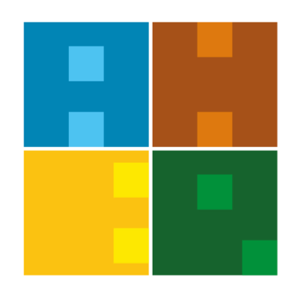 ERASMUS OFİSİ ŞİKAYET YÖNETİMİ İŞ AKIŞIBelge No:İA-INT-012ERASMUS OFİSİ ŞİKAYET YÖNETİMİ İŞ AKIŞIİlk Yayın Tarihi:17.09.2019ERASMUS OFİSİ ŞİKAYET YÖNETİMİ İŞ AKIŞIGüncelleme Tarihi:17.09.2019ERASMUS OFİSİ ŞİKAYET YÖNETİMİ İŞ AKIŞIGüncelleme No:ERASMUS OFİSİ ŞİKAYET YÖNETİMİ İŞ AKIŞISayfa:1ERASMUS OFİSİ ŞİKAYET YÖNETİMİ İŞ AKIŞIToplam Sayfa:1İŞ AKIŞI ADIMLARISORUMLUİLGİLİ BELGELERPersonel/ÖğrenciŞikayet dilekçesiGenel SekreterlikGenel SekreterlikGenel SekreterlikGenel SekreterlikPersonel/ÖğrenciGenel SekrerlikGenel SekreterlikGenel SekreterlikPersonel/ÖğrenciGenel SekreterlikGenel Sekreterlik